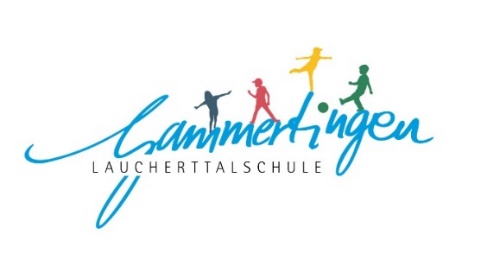 Elterninformation 613.02.2023Sehr geehrte Eltern, sehr geehrte Erziehungsberechtigte,anbei neue Informationen aus unserer Laucherttalschule.Am Schmotzigen Donnerstag findet die erste Stunde für alle Klassen zunächst im Klassenzimmer statt. Nach der ersten Stunde gehen die Klassen der Sekundarstufe in die Alb-Lauchert-Halle, die uns die Narrenzunft freundlicherweise zur Verfügung stellt. Die SMV organisiert ein fastnachtliches Programm. Die Grundschüler werden von der Zunft gegen 10:00 Uhr befreit und kommen gemeinsam mit den Narren danach ebenfalls zur Alb-Lauchert-Halle. Gegen 11:10 Uhr endet der Schultag an der Alb-Lauchert-Halle für alle Schüler der Laucherttalschule. Die Busse fahren nach Unterrichtsende. Die Kernzeit endet wie üblich.Die Fasnetsferien dauern in diesem Jahr von Freitag, den 17.02. bis zum Sonntag, den 26.02.2023.Neue Kolleginnen an der Laucherttalschule	Seit Februar unterrichten Frau Julia Harter und Frau Eva-Lea Westhauser an unserer Schule. Im Grundschulbereich ist Frau Harter als Referendarin neu zu uns gestoßen, sie wird von Frau Klaiber und Frau Wonisch betreut. Im SEK-I Bereich ist Frau Westhauser neu an der Laucherttalschule. Sie ist ebenfalls Referendarin und wird von Herrn Knaus und Herrn Türkyilmaz betreut.Termine:	01.03.2023		Wintersporttag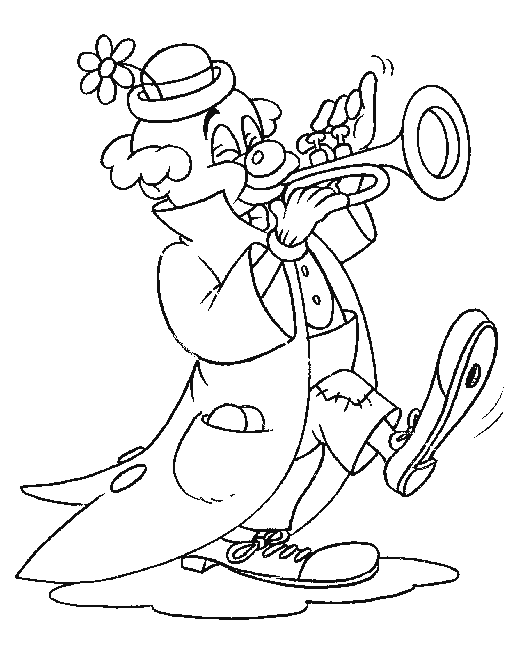 02.03.2023	VERA 8 Deutsch02. und 03.03.2023	Sehtest 06.03.2023	VERA 8 Englisch08.03.2023	VERA 8 Mathematik08. und 09.03.2023	Anmeldung Klasse 509. und 10.03.2023	Kommunikationsprüfung Englisch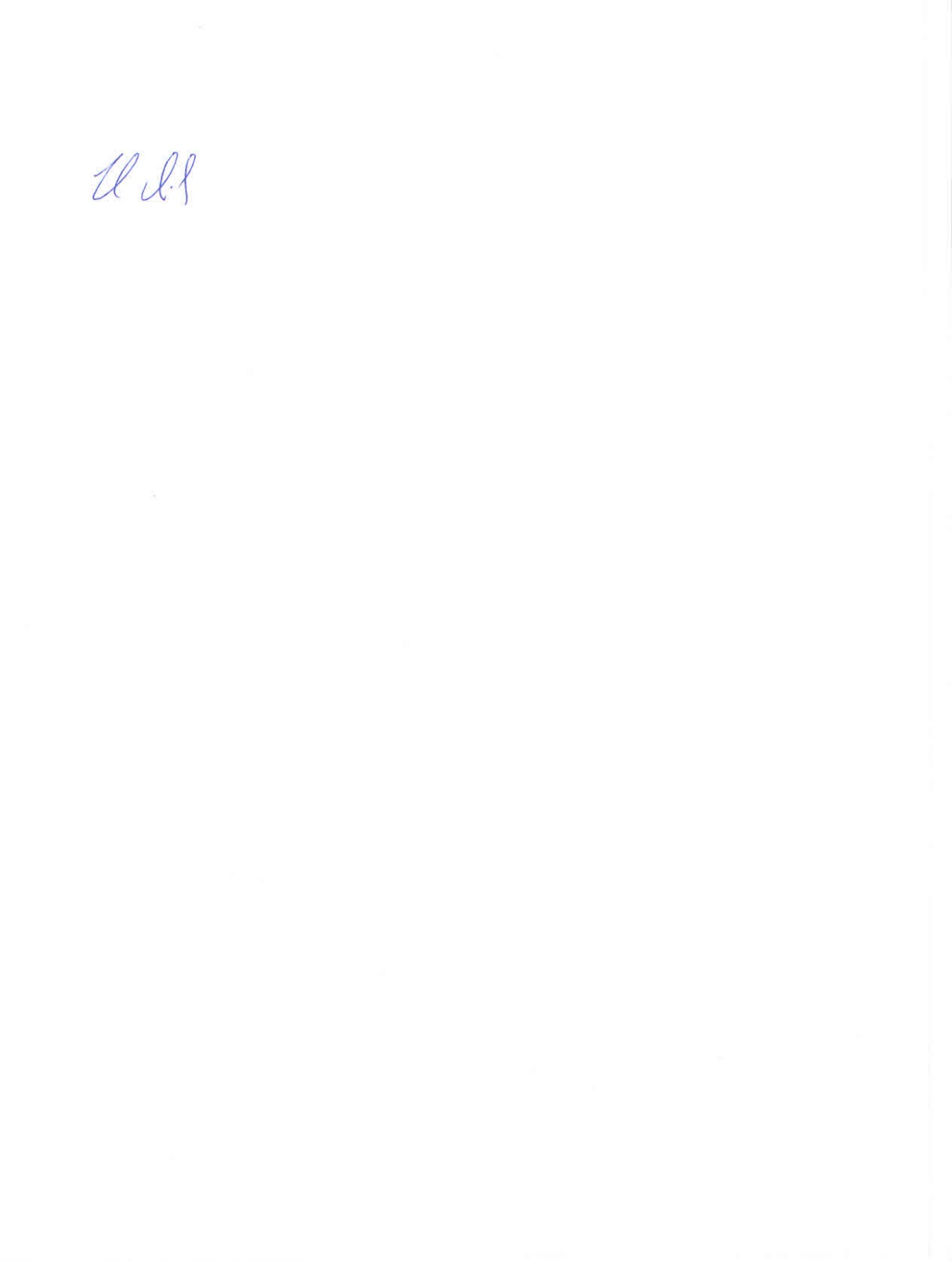 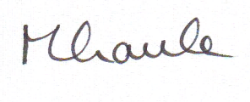 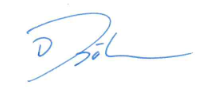 Klaus Minsch, Schulleiter	      Marcus Haule, stv. Schulleiter                  Daniela Böhm, stv. Schulleiterin